ПРИНЯТО	УТВЕРЖДАЮ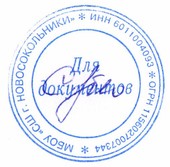 на  педагогическом совете	Директор МБОУ «Средняя школаМБОУ «Средняя школа                                             г. Новосокольники                                          г. НовосокольникиПротокол  №  7	_______________   С.А.Кублоот  «_26_»_апреля_2024_года	Приказ № _67__ от  «_27_» __04__2024г  ПОЛОЖЕНИЕ О ПОРЯДКЕ УЧЕТА ПОСЕЩАЕМОСТИ  УЧЕБНЫХ  ЗАНЯТИЙ В МБОУ «Средняя школа г.Новосокольники»Общие положенияПоложение о порядке учёта посещаемости учебных занятий в МБОУ «Средняя школа г. Новосокольники» (далее – настоящее Положение), разработано в целях повышения эффективности профилактической работы по предупреждению уклонения несовершеннолетних от учёбы для обеспечения обязательности общего образования в соответствии Федеральным законом "Об образовании в Российской Федерации" от 29.12.2012 N 273-ФЗ.Настоящее Положение составлено на основании:«Федерального закона "Об образовании в Российской Федерации" от 29.12.2012 N 273-ФЗ,  Федерального закона «Об основах системы профилактики безнадзорности и правонарушений несовершеннолетних» от 24.06.1999г. № 120-ФЗ.Письма Минпросвещения от 20.08.2020г № 07-4977 «О направлении методических рекомендаций по совершенствованию индивидуальной профилактической работы с несовершеннолетними, систематически пропускающими по неуважительным причинам занятия в образовательных организациях».Письма Министерства образования и науки РФ от 19.12.2017 № 07-7453 «О направлении методических рекомендаций по совершенствованию работы с детьми, состоящими на различных видах учёта в органах и учреждениях системы профилактики безнадзорности и правонарушений несовершеннолетних, на основе имеющихся лучших практик данной работы и анализа информации об образовательных организациях, в которых преимущественно обучаются указанные лица».Настоящее Положение устанавливает требования к организации учёта посещаемости обучающимися учебных занятий, осуществлению мер по профилактике пропусков учебных занятий, препятствующих получению общего образования, и является обязательным для всех расположенных на территории района образовательных учреждений, реализующих общеобразовательные программы начального общего, основного общего, среднего (полного) общего образования.Организация учёта посещаемости учебных занятий.       Все пропуски уроков обучающимися делятся на пропуски по уважительной                                           причине и пропуски без уважительной причины.Пропуски по уважительной причине 1.1.1 Пропуски по болезни: ученик обращается за помощью в медицинское учреждение и предоставляет в школу медицинскую справку;ученик недомогает, не обращается в медицинское учреждение и предоставляет в школу объяснительную записку от родителей (на срок не более 3 дней в течение одного месяца) согласно Приложению 1;ученик недомогает и освобождается от уроков с разрешения мед. работника и уведомления кл. руководителя; в отсутствие мед. работника – с разрешения классного руководителя или учителя-предметника.1.1.2. Пропуски по разрешению администрации:ученик участвует в районных, региональных, всероссийских, международных мероприятиях, представляя интересы  школы: ученик участвует в интеллектуальных мероприятиях (олимпиады, конкурсы, научно-практические конференции и т.д.);ученик участвует в спортивных мероприятиях (спартакиада, соревнования и т.д.);ученик участвует в смотрах художественной самодеятельности и других творческих  мероприятиях;ученик проходит плановый медицинский осмотр;ученик вызван в военкомат или правоохранительные органы согласно повестке.      Во всех случаях ученик освобождается от занятий приказом по школе, либо по ходатайству иных организаций(социальных партнёров ОУ).1.1.3.  Прочие пропуски:ученик отсутствует по семейным обстоятельствам (по заявлению родителей или лиц, их заменяющих, на имя директора ОУ). Приложение 2.ученик в зимнее время отсутствует из-за низкой температуры воздуха.1.2 Пропуски по уважительной причине должны быть сопровождены соответствующим документом:справка медицинского учреждения;объяснительная записка от родителей;повестка в военкомат и. т.д.;заявление от родителей;приказы по школе;ходатайства организаций.1.3. Пропуски по неуважительной причине.Опоздание, пропуск, непосещение учебного занятия (дня, недели) без уважительной причины – отсутствие в течение выше названного учебного времени в связи с обстоятельствами или основаниями, не попадающими под п. 1.1. настоящего Положения.Отработка пропущенных уроков Независимо от причины пропуска уроков ученик обязан самостоятельно изучить учебный материал, но в случае затруднения ученик может обратиться к учителю за консультацией. Формы работы над пропущенным материалом:самостоятельная работа дома;индивидуальная работа  с учеником на уроке;дополнительные занятия учителя с учеником по индивидуальному плану ликвидации  пробелов. 3. Ответственность за пропускиВ случае пропуска уроков без уважительной причины к ученику принимаются  меры воздействия:ученик предоставляет объяснительную записку о причине пропуска;индивидуальная беседа классного руководителя с учеником;рассмотрение вопроса о посещаемости ученика на классном собрании, Совете старшеклассников.  приглашение родителей в школу;вызов на Совет профилактики;вызов на педагогический совет;дисциплинарное взыскание (предупреждение, замечание, выговор);постановка обучающегося на внутришкольный учётнаправление материалов в Комиссию по делам несовершеннолетних и защите их прав при Администрации Новосокольнического района.4. Один учебный день, пропущенный учащимся без уважительной причины, является основанием для беседы с родителями;5.Учёт посещаемости учебных занятий ведётся на уровне каждого обучающегося, на уровне класса, на уровне образовательного учреждения ;6.Учёт посещаемости на уровне каждого обучающегося (персональный учёт) осуществляется на всех учебных занятиях посредствам фиксирования в электронном классном журнале. Классный руководитель фиксирует отсутствие учащихся на первом уроке в электронном журнале.Организация деятельности педагогического коллектива.3.1. Деятельность педагогического коллектива по предупреждению пропусков учебных          занятий без уважительной причины осуществляют: классные руководители, социальные педагоги, Советник директора по воспитанию и взаимодействию с детскими общественными объединениями, Совет профилактики, Администрация ОУ.3.2. Все учителя-предметники и классные руководители обязаны строго следить за посещаемостью уроков и опозданиями учащихся, делая об этом отметки в электронном журнале.Классный руководитель:Ежедневно учитывает пропуски обучающихся в электронном классном журнале, по итогам учебного триместра и года заполняет Сводную ведомость учёта пропущенных уроков.Сообщает родителям (законным представителям) обучающихся обо всех случаях опозданий или пропусков уроков без уважительных причин.Выясняет причину каждого пропуска урока обучающимися.Сообщает администрации образовательного учреждения о пропусках уроков без уважительных причин.Принимает профилактические меры для предотвращения пропусков уроков без уважительных причин.Предупреждает в письменной форме родителей, не принимающих надлежащих мер для возвращения ребенка в школу, об административной ответственности за уклонение  от своих основных обязанностей по воспитанию и получению детьми основного общего образования (ч. 2 ст. 63 Семейного кодекса РФ, ч. 2 ст. 52 Закона РФ "Об образовании").Еженедельно предоставляет администрации образовательного учреждения информацию об обучающихся, не посещающих учебные занятия без уважительной причины.Ведёт учет занятости обучающихся во внеурочное время.Готовит документы на обучающихся, систематически пропускающих уроки без уважительных причин, для постановки их на внутришкольный учет.Проводит индивидуальную работу с обучающимися и их родителями (законными представителями), направленную на выявление причин пропусков, на предотвращение пропусков уроков без уважительных причин.Учителя-предметники:На каждом уроке отражают пропуски обучающимися в электронном классном журнале на странице преподаваемого предмета.Принимают меры по ликвидация пробелов в знаниях обучающихся для предотвращения психологического дискомфорта школьников на уроках, успешной аттестации обучающегося за отчетный период.-Информируют классного руководителя об опоздании или пропуске учебного занятия обучающимся.Совет профилактики:Изучает и анализирует причины пропусков учащимися уроков.Рассматривает персональные дела учащихся систематически пропускающихуроки.Проводит профилактические беседы с родителями, не выполняющими своипрямые родительские обязанности по воспитанию детей. В необходимых случаях ставит вопрос о привлечении таких родителей к установленной Законом ответственности перед соответствующими государственными и общественными организациями.Организует индивидуальное шефство над трудными подростками. Заслушивает классных руководителей о работе по предупреждению пропусков уроков учащимися.Администрация образовательного учреждения, социальные педагоги:Совместно с классными руководителями готовят документы на обучающихся, систематически пропускающих уроки без уважительных причин, для постановки их на внутришкольный учет, подготовку документов в КДН и ЗП на родителей, не уделяющих должного внимания воспитанию и обучению ребенка.В соответствии с приказами УО передает сообщение о пропусках уроков в соответствующие органы.Организует работу классных руководителей по предупреждению пропусковуроков.Проводит индивидуальную работу с обучающимися и их родителями (законнымипредставителями).Организует рассмотрение персональных дел обучающихся, имеющих значительное число пропусков по неуважительным причинам, и их родителей (законных представителей), на Совете профилактики.3.5   Советник директора по воспитанию и взаимодействию с детскими общественными объединениями:-         Проводит работу по волочению учащихся в детские общественные объединения школы, привлекает к работе в деятельности отрядов, клубов.-        Участвует в рассмотрении вопроса о пропусках занятий  учащимися по неуважительной причине  на заседаниях Совета старшеклассников.IV. Права, обязанности и ответственность обучающихся за пропуски без уважительной причины. Ответственность родителей (законных представителей) обучающихся.Обучающийся имеет право:предъявлять	документы,	объясняющие	причины	отсутствия	на	учебных занятиях;участвовать	лично	или	через	родителей	(законных	представителей)	в рассмотрении вопросов посещаемости и пропусков занятий.Обучающийся обязан:посещать учебные занятия согласно учебному плану и расписанию учебных занятий;В	случае	пропуска	уроков без	уважительной	причины	к обучающемуся принимаются меры воздействия, описанные в части II п.3 данного ПоложенияРодители обучающихся обязаны:в течение 3-х часов уведомить классного руководителя об отсутствии ребенка, указать причину и сроки пропуска, в этот же день направить заявление классному руководителю об отсутствии ребенка, указать причину и сроки пропуска. . Если ребенок заболел и наблюдается у врача, то в этом случае заявление не требуется, факт  болезни и выздоровления подтверждается справкой от врача.явиться в школу по требованию администрации образовательного учреждения, педагога или классного руководителя.Приложение 1Директору МБОУ «Средняя школа Г. Новосокольники»Кубло С.А.___________________(Ф.И.О.родителя)объяснительная записка.Довожу до Вашего сведения, что мой сын (дочь) _______________________, ученик (ца) ____класса, отсутствовал(а) в школе ______________ по причине плохого самочувствия. В медицинское учреждение не обращались._______________                                                                     __________ (______________)       число                                                                                  подпись              расшифровкаПриложение 2Директору МБОУ «Средняя школа Г. Новосокольники»Кубло С.А.___________________(Ф.И.О.родителя)заявление.Прошу Вас разрешить моему сыну (дочери) ________________________________,  ученику (це) ___класса, пропустить учебный день занятий ___________________по семейным обстоятельствам и считать это пропуском по уважительной причине._______________                                                                          __________ (______________)         число                                                                                               подпись              расшифровка